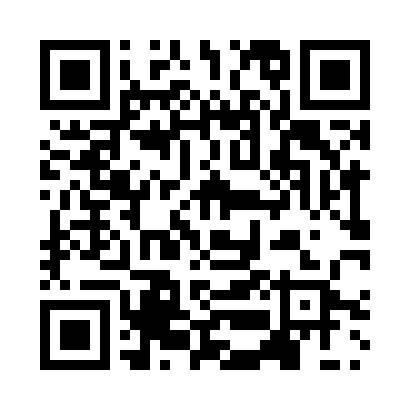 Prayer times for Exbomont, BelgiumMon 1 Apr 2024 - Tue 30 Apr 2024High Latitude Method: Angle Based RulePrayer Calculation Method: Muslim World LeagueAsar Calculation Method: ShafiPrayer times provided by https://www.salahtimes.comDateDayFajrSunriseDhuhrAsrMaghribIsha1Mon5:177:121:405:148:099:582Tue5:147:101:405:158:1110:003Wed5:117:081:405:158:1210:024Thu5:087:051:395:168:1410:045Fri5:067:031:395:178:1610:066Sat5:037:011:395:188:1710:087Sun5:006:591:385:198:1910:108Mon4:576:571:385:198:2010:129Tue4:546:551:385:208:2210:1510Wed4:526:521:385:218:2410:1711Thu4:496:501:375:228:2510:1912Fri4:466:481:375:228:2710:2113Sat4:436:461:375:238:2810:2414Sun4:406:441:375:248:3010:2615Mon4:376:421:365:258:3210:2816Tue4:346:401:365:258:3310:3117Wed4:316:381:365:268:3510:3318Thu4:286:361:365:278:3610:3619Fri4:266:341:355:278:3810:3820Sat4:236:321:355:288:4010:4021Sun4:206:301:355:298:4110:4322Mon4:166:281:355:308:4310:4523Tue4:136:261:355:308:4410:4824Wed4:106:241:345:318:4610:5125Thu4:076:221:345:328:4810:5326Fri4:046:201:345:328:4910:5627Sat4:016:181:345:338:5110:5828Sun3:586:161:345:338:5211:0129Mon3:556:141:345:348:5411:0430Tue3:526:131:345:358:5511:07